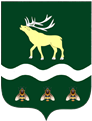 АДМИНИСТРАЦИЯЯКОВЛЕВСКОГО МУНИЦИПАЛЬНОГО ОКРУГАПРИМОРСКОГО КРАЯ ПОСТАНОВЛЕНИЕ О назначении публичных слушаний по вопросу предоставления разрешения на условно разрешенный вид использования земельного участкаВ соответствии с Градостроительным и Земельным Кодексами Российской Федерации, положениями Федерального закона от 06.10.2003 № 131-ФЗ «Об общих принципах организации местного самоуправления в Российской Федерации», руководствуясь положением об общественных обсуждениях, публичных слушаниях по проектам в сфере градостроительной деятельности и проектам правил благоустройства в Яковлевском муниципальном округе от 26.03.2024 № 265-НПА, Правилами землепользования и застройки Яковлевского сельского поселения, входящего в состав Яковлевского муниципального района, статьей 14 Устава Яковлевского муниципального округаПОСТАНОВЛЯЮ:Назначить публичные слушания по вопросу:Предоставление разрешения на условно разрешенный вид использования с кодом 3.1 «Коммунальное обслуживание» на земельный участок с кадастровым номером 25:25:120001:6486, площадью 224 кв. м. Местоположение установлено относительно ориентира, расположенного за пределами участка, ориентир-нежилое строение, участок находится примерно в 30 м от ориентира по направлению на восток, почтовый адрес ориентира: Приморский край, Яковлевский р-н, с. Яковлевка, ул. Красноармейская, д. 2.2. Собрание участников публичных слушаний провести:18 апреля 2024 года, в 11:00 часов;Место проведения: в здании Администрации Яковлевского муниципального округа, по адресу: Приморский край, Яковлевский р-н, 
с. Яковлевка, пер. Почтовый, д. 7, 2 этаж, зал заседаний.Определить отдел архитектуры и градостроительства ответственным за организацию и проведение публичных слушаний.  4. Начальнику отдела архитектуры и градостроительства (Ралдугина Ю.С.):4.1. Обеспечить публикацию оповещения о проведении публичных слушаний (приложение № 1)  в газете «Сельский Труженик» и на официальном сайте Яковлевского муниципального округа не позднее, чем за 7 дней до дня размещения на официальном сайте проекта, подлежащего рассмотрению на публичных слушаниях. 4.2. Обеспечить размещение данного постановления и приложений к нему на официальном сайте Яковлевского муниципального округа.5. Контроль исполнения настоящего постановления оставляю за собой.И.о. главы Яковлевского муниципального округа                                                                      Е.Г. Подложнюк   отс. Яковлевка№         -пг